Publicado en España el 15/10/2021 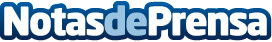 ¿Cuáles son las ventajas de la poda de árboles?, por DECORACIÓN DE JARDINES FLORAMALa poda es una operación destinada a mantener el árbol vital, seguro y estético en su entornoDatos de contacto:DECORACIÓN DE JARDINES  - FLORAMAComunicado de prensa: Las ventajas de la poda de árboles645 83 05 30Nota de prensa publicada en: https://www.notasdeprensa.es/cuales-son-las-ventajas-de-la-poda-de-arboles_1 Categorias: Nacional Sociedad Madrid Entretenimiento Industria Alimentaria Jardín/Terraza http://www.notasdeprensa.es